附件1中国计量测试学会《中国计量》邮票征订单单位：                                   年   月   日联系人：          联系电话：          手机：快递地址：开票信息：（请提供发票抬头及税号。发票明细一般为邮票或者计量宣传资料。）序号邮品名称图示单价（元/册）征订数量（册）1《中国计量》邮折大版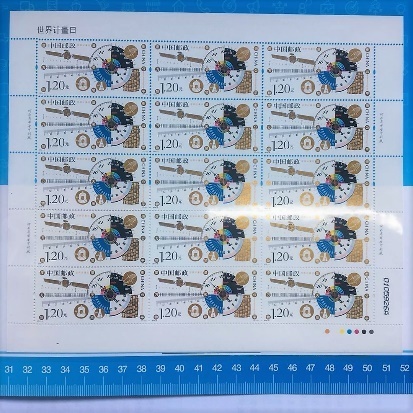 3002《中国计量》邮票镜框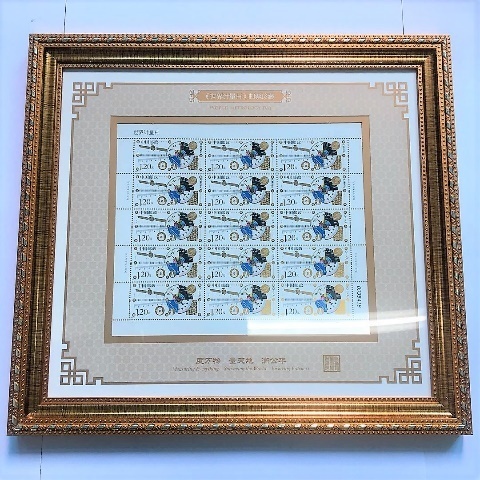    4003合 计